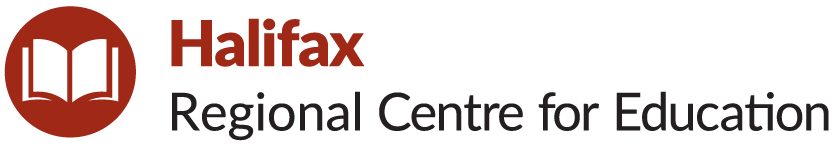 School Advisory CouncilAnnual Report – June 2021Statements of Revenues and Expenditures:Please return to School Administration Supervisor by Monday, June 21, 2021. Thank you.SchoolAsh Lee Jefferson Elementary School Please list SAC members including names, membership type (i.e., parent, community member, staff), and role (i.e., Chair, Vice Chair).Our 2020 - 2021 ALJ School Advisory Council Chastity McKinnon - Parent ChairShelley Hume- Parent David Tucker- ParentColin Murchinson - ParentJamie Davis - ParentDanielle Milbraith - Community Member SecretaryLynn Mills - PrincipalJennifer Cholock - Vice PrincipalHolly O’Hearn - TeacherJennifer McMillan - TeacherAngela Ewing - TeacherPlease describe a summary of work undertaken by the SAC to improve student achievement and school performance.This year our time working with the SAC chair started earlier than in any other year. We met with our chair in August to share our safe return to school plans. Her response was positive and supportive. We very much appreciated her input and suggestions from a parents’ perspective. Our first meeting together as a whole council was largely a review of the Covid-19 safe protocols and procedures. The council supported us financially with more Chromebooks and document cameras. As in previous years, we shared bus procedures and parking lot concerns and problem solved some solutions. Over the year we shared information on our professional development focus on Black Lives in Education in our region and our school focus on Culturally Relevant Pedagogy. We also shared our SSP goals and strategies with the addition of our Wellness goal. Our Council members also shared in conversations around our school wellness goal and strategies, our Wellness survey results and our school programming supporting wellness. As the year progressed, we shared changes and additions to our Covid-19 safe school procedures.  Most importantly, we shared stories of student successes and highlighted classroom projects, activities, and presentations.Please list any significant milestones and success stories that the SAC would like to highlight.Our SAC’s support during all of our Pandemic planning was exceptional. To have the support and input from a group of staff, family, and community members was so important when ensuring that we were effectively and safely planning for our students and staff. It is important to note, that the chromebooks and document cameras purchased with SAC money directly supported our preparation and ultimate online teaching stint. Please describe any related sub-committee work undertaken by SAC members (e.g., School Options Committee).There were no sub committees this school year.Expenditures supporting the school improvement plan (e.g., providing resources to support math and literacy instruction).Expenditures supporting the school improvement plan this year included:Chromebooks and Document Cameras 2807.63Expenditures supporting policy development and implementation (e.g., supporting and promoting new policies).Expenditures covering operational expenses; up to 20 per cent of provincial SAC funding may be used as operational expenses, if necessary, to encourage and support member participation).Expenditures covering operational expenses this year included:Paint for the playground stencils 263.95